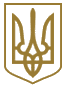 КИЇВСЬКА МІСЬКА РАДА
I сесія VIII скликанняРІШЕННЯвід 28 липня 2016 року N 851/851Про продовження терміну дії рішення Київської міської ради від 26.04.2012 N 542/7879 "Про передачу комунальному підприємству з питань будівництва житлових будинків "Житлоінвестбуд-УКБ" земельної ділянки для завершення будівництва багатоповерхових житлових будинків на вул. Сім'ї Сосніних, 4-а у Святошинському районі м. Києва"Відповідно до статті 9 Земельного кодексу України, пункту 34 частини першої статті 26 Закону України "Про місцеве самоврядування в Україні" Київська міська рада вирішила:1. Продовжити на 1 рік термін дії рішення Київської міської ради від 26.04.2012 N 542/7879 "Про передачу комунальному підприємству з питань будівництва житлових будинків "Житлоінвестбуд-УКБ" земельної ділянки для завершення будівництва багатоповерхових житлових будинків на вул. Сім'ї Сосніних, 4-а у Святошинському районі м. Києва", яке втратило чинність згідно з пунктом 12 рішення Київської міської ради від 04.03.2015 N 195/1060 "Про внесення змін до рішення Київської міської ради від 28.02.2013 N 63/9120 "Про Тимчасовий порядок передачі (надання) земельних ділянок у користування або у власність із земель комунальної власності в місті Києві".2. Комунальному підприємству з питань будівництва житлових будинків "Житлоінвестбуд-УКБ" у місячний термін надати до Департаменту земельних ресурсів виконавчого органу Київської міської ради (Київської міської державної адміністрації) документи, визначені законодавством, необхідні для укладання договору оренди земельної ділянки.3. Контроль за виконанням цього рішення покласти на постійну комісію Київської міської ради з питань містобудування, архітектури та землекористування.Київський міський головаВ. Кличко